How it started: Bergamo January 2020 			Dublin February 2020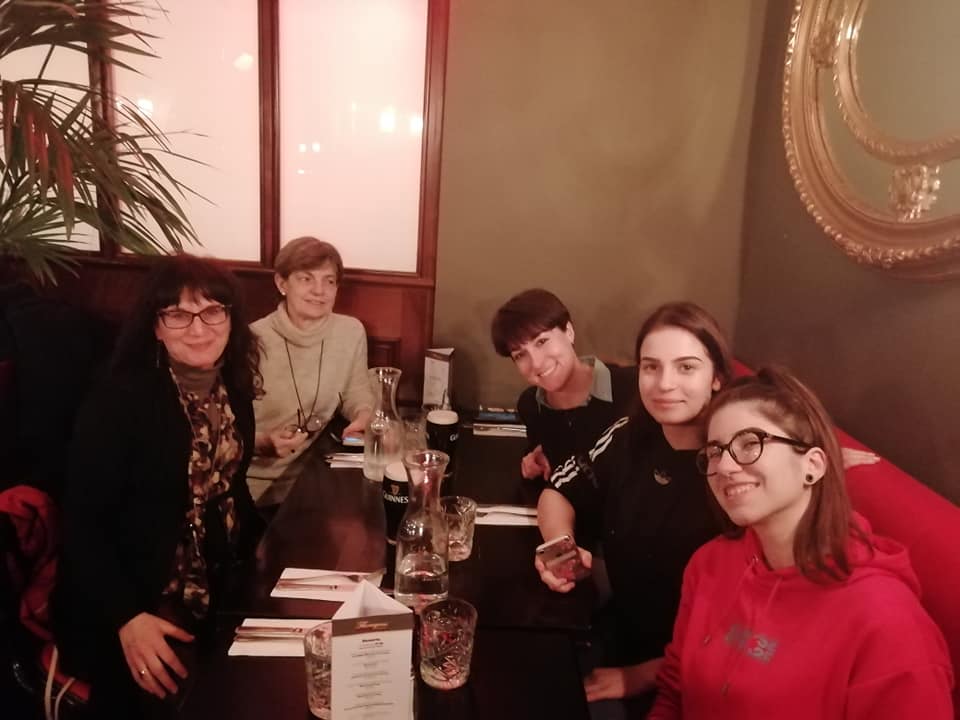 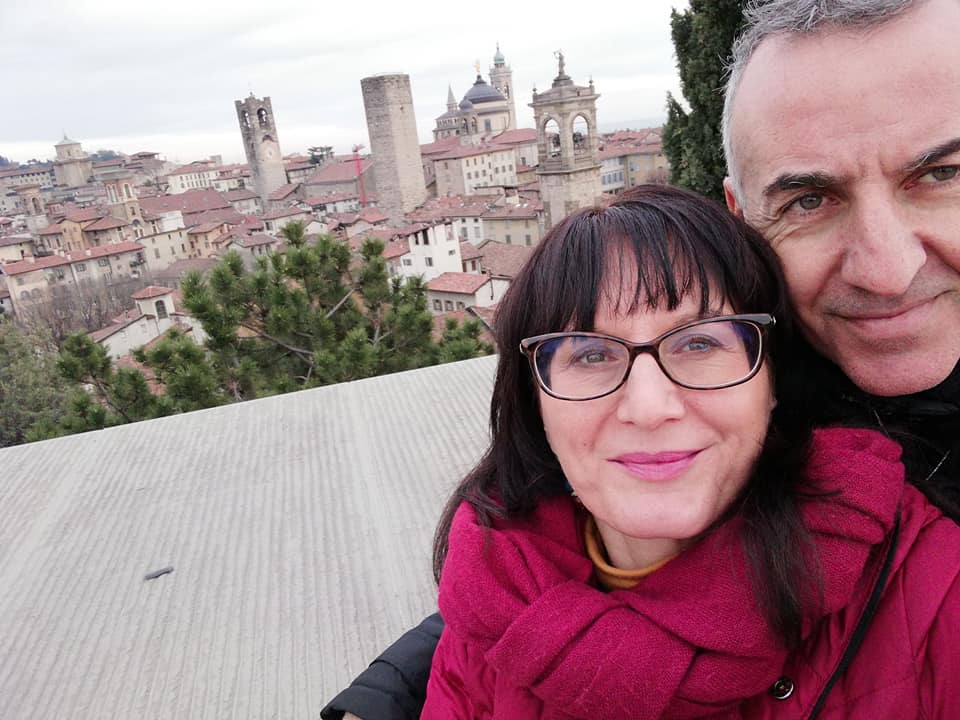 How it ended Class 1G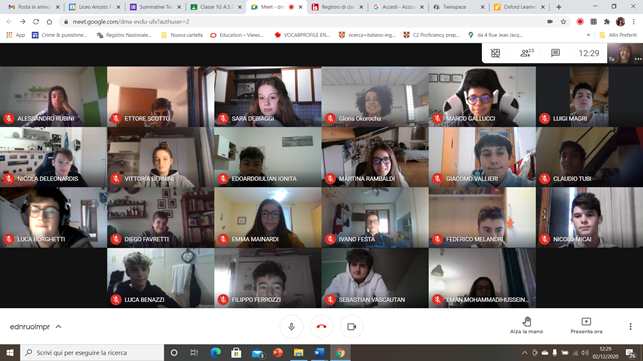  Class 1 T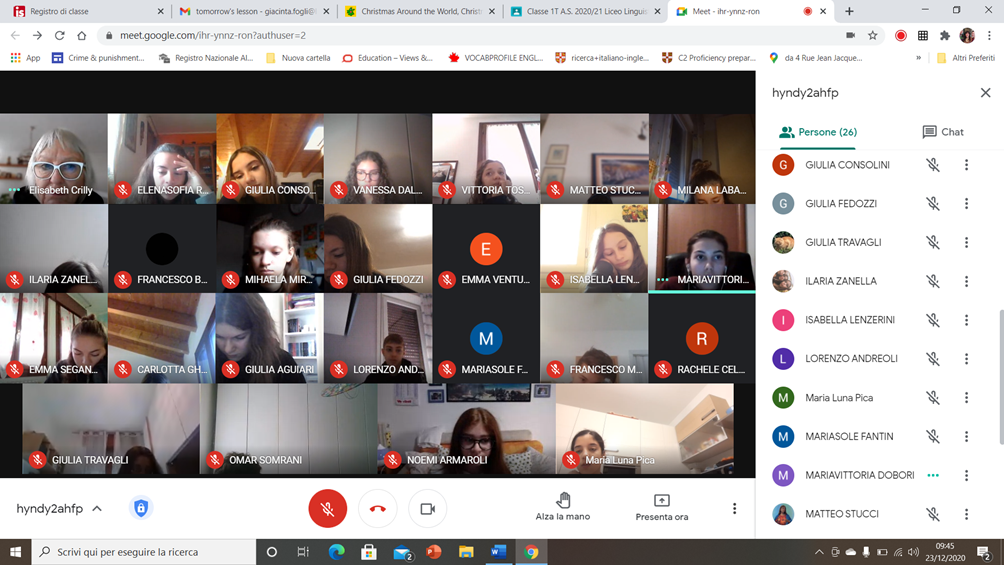 